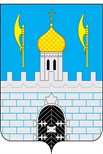 КОНТРОЛЬНО-СЧЕТНАЯ ПАЛАТАСЕРГИЕВО-ПОСАДСКОГО ГОРОДСКОГО ОКРУГА МОСКОВСКОЙ ОБЛАСТИот 29.04.2020 № 48/20-ИСЗаключениеКонтрольно-счетной палаты Сергиево-Посадского городского округа по отчету администрации сельского поселения Лозовское Сергиево-Посадского муниципального района Московской области об исполнении бюджета сельского поселения Лозовское Сергиево-Посадского муниципального района за 2019 год.             Заключение по результатам внешней проверки годового отчета об исполнении бюджета муниципального образования «Сельское поселение Лозовское» за 2019 год подготовлено Контрольно-счетной палатой Сергиево-Посадского городского округа на основании  ст.264.4 Бюджетного кодекса Российской Федерации, ст.15 «Положения о бюджетном процессе в муниципальном образовании сельское поселение Лозовское», плана работы Контрольно-счетной  палаты  на 2020 год и  Соглашения «О передаче Контрольно-счетной комиссии Сергиево-Посадского муниципального района полномочий контрольно-счетного органа муниципального образования «Сельское поселение Лозовское» Сергиево-Посадского муниципального района по осуществлению внешнего муниципального финансового контроля» от 20.12.2018г. № 10.		Внешняя проверка годового отчета об исполнении бюджета муниципального образования «Сельское поселение Лозовское» проведена инспектором Контрольно-счетной палаты Сергиево-Посадского городского округа  Аверкиной Е.А. на основании распоряжения Председателя КСП от  19.03.2020 года № 13/20-РП.	                                                   Организация бюджетного процесса в муниципальном образованииБюджетный процесс в муниципальном образовании «Сельское поселение Лозовское» в 2019 году осуществлялся в соответствии с Бюджетным кодексом  Российской Федерации, Уставом муниципального образования и Положением «О бюджетном процессе в сельском поселении Лозовское», утвержденным Решением Совета депутатов сельского поселения Лозовское от 15.07.2015 № 16/5.               В соответствии со ст.215.1 БК РФ исполнение бюджета муниципального образования осуществлялось администрацией сельского поселения Лозовское.Муниципальное учреждение Администрация муниципального образования сельское поселение Лозовское Сергиево-Посадского муниципального района Московской области создано с целью регулирования правовых, экономических и финансовых основ местного самоуправления.   Администрация сельского поселения Лозовское является  юридическим лицом и осуществляет исполнительно-распорядительные функции по решению вопросов местного значения поселения, а также по реализации отдельных государственных полномочий, переданных органом местного самоуправления в соответствии с действующим законодательством.Фактический и юридический, почтовый адрес: 141323, Московская область, Сергиево-Посадский район, пос.Лозовское, д.9. Внешняя проверка отчета об исполнении бюджета проведена в соответствии с требованиями статей 157 и 264.4 Бюджетного кодекса Российской Федерации и распоряжением КСП от 29.10.2019 №71/19-РП «Об утверждении стандарта внешнего муниципального контроля «Организация и проведение внешней проверки годового отчета об исполнении местного бюджета».              Целью внешней проверки исполнения бюджета за 2019 год является определение полноты и достоверности годовой бюджетной отчетности главных администраторов бюджетных средств сельского поселения Лозовское, установление законности, целевого назначения и эффективности использования средств бюджета, оценка соответствия местного бюджета принципам открытости, гласности и социальной направленности, а также представленных в составе проекта Решения Совета депутатов сельского поселения Лозовское «Об исполнении бюджета муниципального образования «Сельское поселение Лозовское» за 2019 год документов и материалов.                Отчет об исполнении бюджета муниципального образования «Сельское поселение Лозовское» за 2019 год с пояснительной запиской и дополнительными материалами представлен в срок, установленный ст.15 п.3 «Положением о бюджетном процессе в сельском поселении Лозовское» - не позднее 01 апреля 2020 года. Отчет составлен в соответствии с той же структурой и бюджетной классификацией, которые применялись при утверждении бюджета.В ходе внешней проверки проанализированы документы, регулирующие деятельность участников бюджетного процесса поселения по организации исполнения местного бюджета, осуществлению бюджетного учета, составлению бюджетной отчетности главного распорядителя.Анализ документов, предоставленных для проведения внешней проверки годового отчета об исполнении бюджета муниципального образования «Сельское поселение Лозовское».В соответствии с п.3 ст.6 «Положения о бюджетном процессе в сельском поселении Лозовское» в области регулирования бюджетных отношений к полномочиям администрации муниципального образования «Сельское поселение Лозовское» относится организация исполнения бюджета и составление бюджетной отчетности.	Согласно ст.264.1 Бюджетного Кодекса Российской Федерации администрацией МО «Сельского поселения Лозовское» представлена бюджетная отчетность, в том числе:Консолидированная бюджетная отчетность в составе :1. Баланс исполнения консолидированного бюджета субъекта Российской Федерации и бюджета территориального государственного внебюджетного фонда (ф.0503320);2. Справка по консолидированным расчетам (ф.0503125);3. Отчет об исполнении  консолидированного бюджета субъекта Российской Федерации и бюджета территориального государственного внебюджетного фонда (ф.0503317);4. Консолидированный отчет о движении денежных средств (ф.0503323);5. Консолидированный отчет о финансовых результатах деятельности (ф.0503321);6. Справка по заключению счетов бюджетного учета отчетного финансового года (ф.0503110);7. Пояснительная записка к отчету об исполнении консолидированного бюджета (ф.0503360).Годовая бюджетная отчетность главного распорядителя средств бюджета, администратора доходов бюджета , получателей бюджетных средств в составе:1. Баланс главного распорядителя, распорядителя, получателя бюджетных средств, главного администратора, администратора источников финансирования дефицита бюджета, главного администратора, администратора доходов бюджета (ф.0503130);2. Справка по консолидируемым расчетам (ф.0503125);3. Справка по заключению счетов бюджетного учета отчетного финансового года (ф.0503110);4. Отчет об исполнении бюджета главного распорядителя, распорядителя, получателя бюджетных средств, главного администратора, администратора источников финансирования дефицита бюджета, главного администратора, администратора доходов бюджета (ф.0503127);5. Отчет о принятых бюджетных обязательствах (ф.0503128);6.Отчет о принятых расходных обязательствах по приносящей доход деятельности (ф.0503138);7. Отчет о финансовых результатах деятельности (ф.0503121);8. Пояснительная записка (ф. 503160).Годовая бюджетная отчетность муниципальных бюджетных учреждений в составе:1.Баланс государственного (муниципального) учреждения (ф.0503730);2.Справка по консолидируемым расчетам учреждения (ф.0503721);3.Справка по заключению учреждением счетов бухгалтерского учета отчетного финансового года (ф.0503710);4. Отчет об исполнении учреждением плана его финансово-хозяйственной деятельности (ф.0503737);5. Отчет о принятых учреждением обязательствах (ф.0503721);6.Отчет о финансовых результатах деятельности учреждения (ф.0503721);7. Пояснительная записка к балансу учреждения (ф.0503760).Одновременно с бюджетной отчетностью представлены для изучения и анализа следующие документы:- муниципальная долговая книга;- справка по учету расходов за счет средств резервного фонда администрации сельского поселения Лозовское;- информация об исполнении муниципальных программ сельского поселения Лозовское на 1 января 2020 года.В результате проведенной проверки установлено, что представленная бюджетная отчетность отвечает требованиям  п.3,4 ст.264.4 БК РФ, Приказу  Минфина РФ  от 28.12.2010 №191н «Об утверждении инструкции о порядке составления и представления годовой, квартальной и месячной отчетности об исполнении бюджетов бюджетной системы Российской Федерации».В целях обеспечения достоверности данных бюджетного учета и бюджетной отчетности администрацией сельского поселения Лозовское на основании ст.11 Федерального закона от 06.12.2011 года № 402 «О бухгалтерском учете», п.7 Инструкции 191н и в соответствии с приказом Руководителя администрации городского поселения Лозовское от 03.12.2019г. № 58 перед составлением годовой бюджетной отчетности была проведена инвентаризация имущества. Результаты инвентаризации оформлены актом о результатах инвентаризации, излишков и недостач не выявлено. Результаты сверки расчетов с контрагентами оформлены актами сверки.Таким образом, проведенная проверка позволяет сделать вывод о достоверности консолидированной бюджетной отчетности, отчетности главного распорядителя бюджета, администратора доходов бюджета, получателей бюджетных средств, отчетности муниципальных учреждений.Исполнение основных показателей бюджетаУтверждение бюджета муниципального образования «Сельское поселение Лозовское» за 2019 год обеспечено до начала финансового года. Предельные значения его параметров, установленные Бюджетным кодексом Российской Федерации, соблюдены. Основные характеристики бюджета и состав показателей, содержащихся в решении о бюджете, соответствуют ст.184.1 БК РФ.                 Первоначально бюджет сельского поселения Лозовское на 2019 год был сбалансированный. Решением Совета депутатов сельского поселения Лозовское от 24.12.2018 №9/6 «О бюджете муниципального образования «Сельское поселение Лозовское» на 2019 год установлены следующие основные показатели бюджета:- доходы в сумме 52 218,0 тыс.руб.- расходы в сумме 52 218,0 тыс.руб.В течение 2019 года в утвержденный бюджет соответствующими Решениями Совета депутатов сельского поселения «О внесении изменений в Решение «О бюджете муниципального образования сельское поселение Лозовское на 2019 год» ( Решения Совета депутатов сельского поселения Лозовское: от 13.03.2019 №1/3; от 24.04.2019 №2/3; от 07.08.2019 №4/2 ) вносились 3 изменения и дополнения. В последней редакции Решением Совета депутатов Сергиево-Посадского городского округа Московской области от 26.12.2019г. №14/05 «О внесении изменений в Решение Совета депутатов муниципального образования сельское поселение Лозовское Сергиево-Посадского муниципального района Московской области от  24.12.2018№9/6 «О бюджете муниципального образования сельское поселение Лозовское на 2019 год», бюджет утвержден с измененными показателями, которые не изменились по доходам, но увеличились по расходам, а именно:доходы не изменились  и составили 52 218,0 тыс.руб.;расходы увеличились на общую сумму 4 624,1  тыс.руб. или на 8,1% и составили 56 842,1 тыс.руб.,против первоначально утвержденного плана (52 218,0 тыс.руб.);предельный размер дефицита составил 4 624,1 тыс.руб.Изменения коснулись практически всех разделов расходной части.                 Внесенные изменения в бюджетные назначения обусловлены в основном  перераспределением ассигнований бюджетного планирования, в связи с уточнением расходных обязательств бюджета в ходе его исполнения.Согласно представленному отчету об исполнении бюджета (ф.0503117) за 2019 год доходная часть бюджета исполнена в сумме 48 259,9 тыс.руб. или 92,4% от уточненных бюджетных назначений, расходные обязательства бюджета исполнены в сумме 45 229,2 тыс.руб. или 79,6% от объема годовых назначений и 86,6% к первоначальным показателям. В итоге сложился профицит бюджета- в размере 3 030,7 тыс.руб. (Таблица №1).                                                                                                                                    Таблица №1 Из таблицы видно, что результат исполнения бюджета поселения за 2019 год - профицит -превышение доходов над расходами. Плановые бюджетные назначения, отраженные в форме 0503317 соответствуют сумме назначений, утвержденных сводной бюджетной росписью, что отвечает требованиям Инструкции от 28.12.2010 №191н.              В результате исполнения бюджета плановые показатели по доходам и расходам недовыполнены. Плановые показатели по доходам недовыполнены на сумму 3 958,1 тыс.руб.,по расходам – 11 612,9,0 тыс.руб.Согласно показателям Консолидированного отчета о движении денежных средств (форма 0503323), денежные средства на лицевом счете бюджета поселения  на начало 2020 года составили 4 624,1 тыс.руб. За 2019 год поступили денежные средства в сумме 48 259,9 тыс.руб., израсходовано 45 229,2 тыс.руб. Остаток на конец года составил 7 654,8  тыс.руб., что подтверждено Справкой (ф.0503178).Исполнение бюджета поселения в целом обеспечило в первую очередь своевременную выплату заработной платы работникам бюджетных учреждений, что позволило производить все необходимые социальные выплаты населению. По состоянию на 1 января 2019 года фактический объем муниципального долга составил 0,0 тыс.руб. Проверка муниципальной долговой книги показала, что учет долговых обязательств ведется в соответствии с требованиями ст.121 БК РФ. В 2019 году  привлекались кредитные ресурсы на временный кассовый разрыв (погашение дефицита бюджета) в сумме 5 000,0 тыс. руб. согласно договора от 09.08.2019г. № Д-48 «О предоставлении бюджетного кредита». Всего оплачено процентов в сумме 15,1 тыс.руб.                           Анализ исполнения доходной части бюджетаИнформация об исполнении доходной части бюджета сельского поселения Лозовское за 2019 год, представленная в годовом отчете об исполнении бюджета, сопоставлялась с показателями утвержденного и уточненного планов.В соответствии с утвержденным планом, объем поступлений доходной части бюджета сельского поселения Лозовское администрировался администрацией сельского поселения Лозовское.В доходную часть бюджета поселения в 2019 году зачислялись налоговые и неналоговые доходы в соответствии с бюджетным законодательством Российской Федерации, законодательством о налогах и сборах и законодательством об иных обязательных платежах в соответствии с нормативами отчислений, установленными законодательством Российской Федерации, Московской области, нормативно-правовыми актами муниципального образования сельского поселения  Лозовское.Формирование доходной части бюджета сельского поселения на 2019 год осуществлялось в соответствии со ст.41,42,62 Бюджетного кодекса за счет налоговых и неналоговых доходов, безвозмездных поступлений в виде субвенции.Бюджет поселения в 2019 году исполнен по доходам в сумме 48 259,9 тыс.руб. или на 92,4% к первоначально утвержденному и  уточненному планам.Исполнение доходной части бюджета  в 2019 году следующее:налоговые доходы составили 46 263,1 тыс.руб.;неналоговые доходы составили 1 838,8 тыс.руб.;безвозмездные поступления составили 158,0 тыс.руб.Анализ исполнения доходной части бюджета  в 2019 году представлен в таблице №2.                                                                               Таблица №2		                                                                                              Тыс.рублей                     Таким образом, по сравнению с первоначально утвержденными параметрами  и уточненным планом доходная часть бюджета в 2019 году выполнена  на 92,4%.Налоговые доходы за 2019 год поступили в сумме 46 263,1 тыс.руб. или 94,0% от уточненных плановых назначений, доля налоговых доходов составляет 95,8,2% от общих поступлений. Наибольший удельный вес в общей сумме налоговых доходов составляет  земельный налог (86,3 % от общего объема налоговых доходов), который при уточненном плане 42 577,0 тыс. рублей, выполнен в сумме 39 916,8 тыс. рублей или на 93,7%. Структура основных налоговых доходов бюджета сельского поселения Лозовское следующая:- налог на доходы физических лиц поступил в бюджет поселения в сумме  2 917,2 тыс.руб. или 95,4% к уточненному плану, что составляет 6,3% от общего объема налоговых доходов;- налог на имущество – сумма поступлений в бюджет поселения составила 43 345,9 тыс.руб. или 93,9% к уточненному плану (46 145,0 тыс.руб.) и составляет 93,7% от общего объема налоговых поступлений, в том числе:- налог на имущество физических лиц – 3 429,1 тыс.руб. или 96,1% к уточненному плану (3 568,0 тыс.руб.)   (за счет пересмотра кадастровой стоимости, возврат излишне оплаченных сумм);- земельный налог поступил в бюджет сельского поселения в сумме 39 916,8 тыс.руб. или 93,8 % к уточненному плану (42 577,0 тыс.руб.) (пересмотр кадастровой стоимости, возврат излишне оплаченных сумм).Поступления от неналоговых платежей - сфера исключительной ответственности поселения.Поступления в бюджет поселения за 2019 год от неналоговых платежей составили 1 838,8 тыс.руб. или 68,2% к утвержденному плану (2 698,0 тыс.руб.).В структуре неналоговых доходов основным источником являются доходы от использования имущества, находящегося в муниципальной собственности – 87,3% от общей суммы неналоговых доходов. Структура неналоговых доходов бюджета сельского поселения Лозовское следующая:1. доходы от использования имущества, находящегося в государственной и муниципальной собственности поступили в бюджет поселения в 2019 году в сумме  1 605,8 тыс.руб. или 69,5% от утвержденных назначений (2 310,0 тыс.руб.), в том числе:       - доходы от сдачи в аренду имущества, находящегося в оперативном управлении органов местного самоуправления поселений и созданных ими учреждений (за исключением имущества бюджетных и автономных учреждений) в сумме 1 605,8 тыс.руб. или 100% к утвержденному плану;2. доходы от оказания платных услуг и компенсации затрат государства поступили в сумме 166,9 тыс.руб. или 92,8% к уточненному плану ( 180,0 тыс.руб.)и составляет 9,1% от общего объема неналоговых доходов, в том числе:- доходы от компенсации затрат бюджета – 166,9 тыс.руб. (заявки на вырубку зеленых насаждений,компенсация затрат по электроэнергии ) или  139,1% к уточненному плану;3. прочие неналоговые доходы поступили в сумме 66,0 тыс.руб. или 31,7% к уточненному плану (208,0 тыс.руб.).Собственные налоговые и неналоговые доходы сельского поселения Лозовское в 2019 году составили 92,7% от суммы исполнения доходной части бюджета, что позволяет исключить применение ограничений, предусмотренных п.4 ст.136 Бюджетного Кодекса.Безвозмездные поступления от других уровней бюджетов бюджетной системы Российской Федерации за 2019 год  в бюджет сельского поселения поступили  в сумме 158,0 тыс.руб. или 50,0% от уточненных назначений и на 158,0 тыс.руб. меньше первоначально утвержденных показателей или 0,3% от общей суммы доходов бюджета. Структура безвозмездных поступлений в сельский бюджет поселения носит строго целевой характер, а именно:     1. субвенция на осуществление первичного воинского учета в сумме 158,0,0 тыс.руб. или 50,0 % к годовым назначениям.Показатели отчета об исполнении бюджета по доходам отражены в сумме                  48 259,9 тыс.руб., что соответствует итоговой сумме фактических поступлений в 2019 году доходов в бюджет сельского поселения и подтверждено отчетами о кассовых поступлениях и выбытиях, представленным УФК  Московской области по отделению Сергиево-Посадского муниципального района по суммам поступлений в разрезе видов доходов.Анализ исполнения расходной части бюджетаФормирование расходной части бюджета сельского поселения Лозовское на 2019 год осуществлялось согласно требованиям ст.15,65,69,81,179 БК, в соответствии с расходными обязательствами на 2019 год сельского поселения, исполнение которых происходило за счет средств федерального бюджета, бюджета Московской области и бюджета сельского поселения Лозовское.В бюджете поселения на 2019 год предусматривались раздельно средства, направляемые на исполнение расходных обязательств, возникающих в связи с осуществлением полномочий по вопросам местного значения в соответствии с Федеральным законом от 6.10.2003г. №131-ФЗ «Об общих принципах организации местного самоуправления в РФ» и расходных обязательств, исполняемых за счет субвенций из федерального бюджета для осуществления отдельных государственных полномочий, переданных на местный уровень, а также субсидий из бюджета Московской области.Расходные обязательства бюджета сельского поселения Лозовское за отчетный период исполнены в сумме 45 229,2 тыс. руб. или на  79,6% от уточненного плана (56 842,1  тыс.руб.).Контрольно-счетной палатой проведен анализ и сопоставление данных сводной бюджетной росписи местного бюджета за 2019 год и решения о бюджете за отчетный год по разделам, подразделам, целевым статьям и видам расходов функциональной классификации.В процессе внешней проверки исполнения бюджета поселения отклонений между  уточненным бюджетом и сводной бюджетной росписью не выявлено, анализ исполнения расходной части бюджета производился по уточненному плану.Уведомления о бюджетных ассигнованиях и лимитах бюджетных обязательств, предельных объемах финансирования доводились администрацией сельского поселения Лозовское  до получателей бюджетных средств в полном объеме и своевременно.Структура расходных обязательств отражает их социальную направленность: наибольшую долю в расходах занимает жилищно-коммунальное хозяйство (Благоустройство-38,3%), культура, кинематография (20,3%), социальная политика (1,2%). В полном объеме выполнены бюджетные обязательства поселения по финансированию расходов на выплату заработной платы. Заработная плата работникам бюджетной сферы в течение года выплачивалась в установленные сроки, без нарушений.           Контрольно-счетная палата проанализировала экономическую структуру расходов бюджета сельского поселения  и отмечает:- расходы на оплату труда с начислением профинансированы в сумме 17 440,3 тыс. рублей и составляют 38,5% от общих расходов за год;- доплата к пенсиям за выслугу лет муниципальным служащим профинансирована в сумме 550,9 тыс. рублей и составляют 1,2% от общих расходов за год.В целом  неисполнение бюджетных назначений составило 11 612,9 тыс.руб. или 20,4%  от годового (уточненного) объема расходов бюджета. Структура расходов сельского поселения Лозовское следующая:1.Расходы по разделу 0100 «Общегосударственные вопросы» исполнены в сумме 17 641,4 тыс.руб. или 81,9,6% от уточненного бюджета ( 21 550,3 тыс.руб.)         В разрезе экономических статей расходные обязательства профинансированы в пределах утвержденных назначений.Расходы по подразделам составили:- «Функционирование высшего должностного лица субъекта Российской Федерации и органов местного самоуправления» - бюджетные ассигнования утверждены в объеме 2 068,0 тыс.руб., исполнение составило 96,9% или 2 004,6 тыс.руб. Финансовые средства были использованы на оплату труда и начисления на выплаты по оплате труда, а так же на компенсационные выплаты;- «Функционирование законодательных (представительных) органов государственной власти и представительных органов муниципальных образований» - бюджетные ассигнования утверждены в сумме 737,0 тыс.руб., исполнение составило 81,8% или 602,8 тыс.руб. По данному подразделу отражается содержание Совета депутатов (оплата труда, начисления и на обеспечение материально-технической базы);- «Функционирование Правительства Российской Федерации, высших органов исполнительной власти субъектов Российской Федерации, местных администраций»-  бюджетные ассигнования утверждены в сумме 18 294,3 тыс.руб., исполнение составило 81,1% от утвержденных бюджетных назначений или 14 832,9 тыс.руб. Денежные средства расходовались на содержание аппарата администрации;- «Обеспечение деятельности финансовых, налоговых и таможенных органов и органов финансового (финансово-бюджетного надзора)- бюджетные ассигнования утверждены в сумме 201,1 тыс.руб., исполнены на 100% от утвержденных бюджетных назначений. В отчетном году были переданы в Сергиево-Посадский муниципальный район полномочия по осуществлению внешнего финансового контроля с объемом финансирования 201,0 тыс.руб.На основании ст.81 БК РФ в муниципальном образовании сформирован Резервный фонд. Решением Совета депутатов от 24.12.2018 № 9/6 «О бюджете муниципального образования сельское поселение  Лозовское на 2019 год» размер Резервного фонда первоначально утвержден в сумме 250,0 тыс.руб., что составляло менее 1% от расходов бюджета поселения и соответствовало п.3 ст.81 БК РФ. Выделение денежных средств из Резервного фонда в отчетном периоде не производилось. 2. Расходы по разделу 0200 «Национальная оборона»  исполнены в сумме 158,0 тыс.руб. или 50,0% от уточненного бюджета. Расходы произведены за счет поступления субвенции из федерального бюджета на исполнение полномочий на осуществление первичного воинского учета на территориях, где отсутствуют военные комиссариаты (на содержание сельских запасных пунктов управления муниципальных образований, мобилизационных учений, тренировок).3.Расходы по разделу 0300 «Национальная безопасность и правоохранительная деятельность» исполнены в сумме 160,0 тыс.руб. или 61,5% от уточненных назначений. Расходы по подразделу 0314 «Другие вопросы в области национальной безопасности и правоохранительной деятельности» составили 160,0 тыс.руб. или 61,5% от утвержденных бюджетных назначений. Расходные обязательства профинансированы на мероприятия  на работы по противопожарной опашке.Не израсходованы денежные средства на закупку пожарного инвентаря, стендов, печатной продукции, на выполнение работ по противопожарной опашке на сумму 100,0 тыс.руб. в связи с длительностью проведения конкурсных процедур.4. Расходы по разделу 0400 «Национальная экономика» утверждены в бюджете поселения в сумме 79,0 тыс.руб., исполнение 0. Денежные средства не использованы в связи с отсутствием актов выполненных работ по транспортировке в морг с мест обнаружения или происшествия умерших, а также отсутствием заявок на предоставление субсидий для поддержки малого и среднего предпринимательства (закупка нового оборудования для производства).5. Расходы по разделу 0500 «Жилищно-коммунальное хозяйство» исполнены в сумме 17 300,6 тыс.руб. или 73,6% от уточненных назначений.  Доля расходов в структуре расходов составляет 38,3% от общих расходных обязательств.                      Расходы произведены по подразделу 0503 «Благоустройство» и  исполнены в сумме 17 300,6 тыс.руб., а именно;                    - 2 797,4 тыс.руб. - на уличное освещение;                    - 587,0 тыс.руб. - на реконструкцию, тех.обслуживание, ремонт сетей уличного                                                   освещения;                                          - 3 092,9 тыс.руб. – установка детской и спортивной площадки;                     - 80,1 тыс.руб. – закупка зеленых насаждений;                     - 120,4 тыс.руб. – прочее благоустройство (автовышка, хозтовары); Кассовые расходы МКУБ «Лозовское» составили в сумме 10 622,8 тыс.руб., а именно:- 7 334,5 тыс.руб. на выплату заработной платы работникам;- 2 248,7 тыс. руб. на оплату налогов и сборов;- 176,4 тыс.руб. на заключение договоров на оказание услуг, выполнение работ,приобретение товаров, необходимых для деятельности учреждения;- 751,1 тыс.руб. на закупку горюче-смазочных материалов;- 112,1 тыс.руб. на содержание учреждения.В связи с длительностью проведения конкурентных процедур не выполнены следующие мероприятия: по содержанию зеленых насаждений на территории сельских населенных пунктов сельского поселения Лозовское, по содержанию и обустройству шахтных колодцев,ограничения потребления материальных ресурсов учреждения. 6. Расходные обязательства по разделу 0700 «Образование» исполнены в сумме 58,8 тыс.руб. или 29,4% от уточненных бюджетных назначений (200,0 тыс.руб.).Расходы по подразделу 0707 «Молодежная политика и оздоровление детей составили 58,8 тыс.руб.По данному подразделу произведено финансирование мероприятий  муниципальной программы «Развитие молодежного досуга в сельском поселении Лозовское на 2015 - 2020 годы», а именно – закупка цветов и шаров на праздничные мероприятия для детей и молодежи.Экономия в сумме 141,2 тыс.руб. образовалась за счет сезонности осуществления расходов (праздничные мероприятия в летний и зимний периоды).7. Расходные обязательства по разделу 0800 «Культура, кинематография» исполнены в сумме 9 178,6 тыс.руб. или 93,1% от уточненных бюджетных назначений         (9855,0 тыс.руб.). Доля расходов в структуре расходов составляет 20,3% от общих расходных обязательств.По данному разделу произведено  из бюджета поселения финансирование мероприятий муниципальной программы  «Развитие сферы культуры в сельском поселении Лозовское на 2015-2020 годы» через учреждение культуры – МКУК «ДК пос.Лоза». Финансовое обеспечение деятельности Учреждения осуществлялось за счет средств местного бюджета на основании бюджетной сметы. Денежные средства были направлены:- 5 180,9 тыс.руб. -  на выплату заработной платы работников учреждения;- 1 590,9 тыс.руб. - на оплату налогов и сборов;- 1 477,3 тыс.руб. - на заключение договоров на оказание услуг, выполнение работ, приобретение товаров, необходимых для проведения мероприятий;- 670,0 тыс.руб. - на содержание учреждения;- 259,5 тыс.руб. – на проведение культурно-массовых мероприятий. Не профинансированы мероприятия на сумму 676,4 тыс.руб. в связи с длительностью проведения конкурентных процедур и сезонностью проведения мероприятий.8. Расходные обязательства по разделу 1000 «Социальная политика» исполнены в сумме 560,9 тыс.руб. или 98,2% от уточненных бюджетных назначений (571,0 тыс.руб.). Финансирование произведено в сумме:- 550,9 тыс.руб. - на выплату муниципальной пенсии;- 10,0 тыс.руб. – выплаты почетному жителю сельского поселения Лозовское (утверждено по бюджету 20,0 тыс.руб.). 9. Расходные обязательства по разделу 1100 «Физическая культура и спорт» утверждены в бюджете в сумме 150,0 тыс.руб., исполнение 0,0 тыс.руб.В связи с длительностью проведения конкурсных процедур и сезонностью оплаты услуг не выполнены работы в летний период:( окос травы на стадионе, летняя спартакиада, в том числе закупка спортивного инвентаря для проведения мероприятия); в зимний период( заливка катка на хоккейных площадках, зимняя спартакиада, в том числе закупка спортивного инвентаря для проведения мероприятия).10. Расходные обязательства по разделу 1200 «Средства массовой информации»исполнены в сумме 155,8 тыс.руб. или 47,2% от утвержденных бюджетных назначений (330,0 тыс.руб.) или 0,3% от общих расходных обязательств.Из-за отсутствия актов выполненных работ по публикации нормативно-правовых актов в общественно-политической газете «Вперед» Сергиево-Посадского муниципального района не израсходованы денежные средства на сумму 174,2 тыс.руб.Анализ финансирования муниципальных программМуниципальные программы являются одним из приоритетных направлений социально-экономического развития поселения.Решением о бюджете сельского поселения  Лозовское на 2019 год утверждено 8 муниципальных программ с общей суммой финансирования 34 179,1 тыс. руб.                                                                                                                                Таблица №4Бюджетные ассигнования, выделенные на реализацию муниципальных программ освоены на 26 698,0 тыс.руб. или 78,1% от уточненных назначений,  что составляет 59,0 % от всей суммы расходов, осуществленных в 2019 году.                                   Анализ дебиторской и кредиторской задолженностиСогласно показателям баланса исполнения консолидированного бюджета (ф.0503320) по состоянию на 01.01.2020г. кредиторская и дебиторская задолженности сельского поселения Лозовское являются текущими. Просроченной кредиторской и дебиторской задолженности  поселения  по состоянию на 01.01.2020 года не имеется.Дебиторская задолженность  составила на 31.12.2019г. 34 147,7 тыс.руб.Кредиторская задолженность составила на 31.12.2019г. 17 008,6 тыс.руб.Выводы и предложения по результатам внешней проверкиПо результатам анализа проекта решения «Об утверждении отчета об исполнении бюджета муниципального образования «Сельское поселение Лозовское» установлено:1. Бюджетная отчетность за 2019 год представлена в КСП в установленный законодательством срок в полном объеме и составлена с учетом требований ст.264.1,264.2 БК РФ  по формам, предусмотренным Инструкцией № 191н, с отражением в указанных формах полученных доходов, расходов.2. Годовой отчет об исполнении бюджета за 2019 год составлен в соответствии со структурой и бюджетной классификацией, которые применялись при утверждении Решения о бюджете на 2019 год.3. Годовая бюджетная отчетность за 2019 год позволяет проанализировать финансовое положение и результаты деятельности муниципального образования «Сельское поселение Лозовское» и подтвердить правильность составления представленных форм.4. Доходы бюджета в целом за 2019 год составили 48 259,9 тыс.руб.Собственные налоговые и неналоговые доходы сельского поселения Лозовское в 2019 году составили 92,7% от суммы исполнения доходной части бюджета, что позволяет исключить применение ограничений, предусмотренных п.4 ст.136 Бюджетного Кодекса.5. Расходная часть бюджета финансировалась по мере поступления доходов, т.е. своевременно. Структура расходных обязательств отражает их социальную направленность: наибольшую долю в расходах занимает жилищно-коммунальное хозяйство (Благоустройство-38,3%), культура, кинематография (20,3%), социальная политика (1,2%). 6. Отсутствует просроченная кредиторская задолженность по оплате труда с начислениями, что является одним из положительных факторов оценки исполнения бюджета.7. Внешняя проверка годовой отчетности подтвердила полноту и достоверность представленного отчета.Таким образом, внешняя проверка исполнения бюджета сельского поселения Лозовское на 2019 год, проведенная Контрольно-счетной палатой показывает, что в основном параметры бюджета выполнены. В связи с чем, предлагаем «Отчет об исполнении бюджета сельского поселения Лозовское за 2019 год» принять к утверждению.Инспектор Контрольно-счетной палатыСергиево-Посадского городского округа                                    Е.А. АверкинаНаименованиепоказателябюджетаУтверждено(первоначально)на 2019 год(тыс.руб.)Утверждено(по последнемуизменению) на2019 год,(тыс.руб.)Исполненоза 2019 год(тыс.руб.)% исполненияпо отношениюк первоначальноутвержденнымпоказателям% исполненияпо отношению к уточненным показателям	доходы52 218,052 218,048 259,992,492,4расходы52 218,056 842,145 229,279,686,6ДефицитПрофицит- 4 624,1+ 3 030,7Наименование доходных источниковУтверждено по бюджету на 2019 годУточненный план 2019 годаИсполнено за 2019 год% исполнения к первоначальному плану% исполнения к уточненному плану 2017 года123456Собственные доходы, в т.ч.51 902,051 902,048 101,992,792,7НАЛОГОВЫЕ доходы, из них:49 204,049 204,046 263,194,094,0Налог на доходы физических лиц 3 059,03 059,02 917,295,495,4Земельный налог42 577,042 577,039 916,893,793,7Налог на имущество физических лиц3 568,03 568,03 429,196,196,1Задолженность и перерасчеты по отмененным налогам, сборам и иным обязательным платежамНЕНАЛОГОВЫЕ доходы, из них:2 698,02 698,01 838,868,268,2Доходы от сдачи в аренду имущества, находящегося в оперативном управлении органов местного самоуправления и созданных ими учреждений2 310,02 310,01 605,869,569,5Доходы от оказания платных услуг180,0180,0 166,992,792,7Прочие неналоговые доходы208,0208,066,031,731,7Безвозмездные поступления, из них:316,0316,0158,050,050,0Субвенции бюджетам сельских поселений на осуществление первичного воинского учета316,0316,0158,050,050,0Всего доходов:52 218,052 218,048 259,992,492,4Наименование программы     План на 2019 год(уточненныйбюджет) тыс.рубИсполнение 2019г.( тыс.руб.)%исполнения1. «Обеспечение пожарной безопасности натерритории сельского поселения Лозовское на 2015- 2021 годы».250,0160,064,02. «Развитие физической культуры и спорта в сельском поселении Лозовское на 2015-2021 годы»150,0     03. «Формирование современной комфортной городской среды в сельском поселении Лозовское на 2018-2022 годы».23 514,117 300,673,64. «Развитие молодежного досуга в сельском поселении Лозовское на 2015 год и плановый период 2015- 2021 годы»200,058,829,45. «Развитие муниципальной службы в органах местного самоуправления сельского поселения Лозовское на 2019-2021 годы»150,006. «Развитие сферы культуры в сельском поселении Лозовское на 2015-2021 годы»9 855,09 178,693,17.»Профилактика правонарушений на территории сельского поселения Лозовское на 2017-2021 годы»10,0    08. «Развитие и поддержка субъектов малого и среднего предпринимательства в сельском поселении Лозовское на 2017-2021 годы»50,0    0Итого:34 179,126 698,078,1